Оперативная сводкас 08:00 ч. 01.01.2022 г.  до 08:00 ч. 02.01.2022 г.1. Чрезвычайных ситуаций не зарегистрировано, происшествий – нет.2. Режим функционирования – «Повышенная готовность» до 18.01.2022 г. (Постановление губернатора КК от 19.11.2021 г. № 814 (COVID-19).2.1. Режим функционирования - «Повышенная готовность» с 09:00 ч. 31.12.2021 г. до 09:00 ч. 10.01.2022 г. (Постановление главы МО Лабинский район от 29.12.2021 г. № 988).3. Экстренное предупреждение – 1.3.1.  01 - 02.01.2022 г. местами в крае ожидается комплекс метеорологических явлений: сильные осадки в виде дождя и мокрого снега, ливни в сочетании с грозой и сильным ветром до 20-23 м/с. На  юго-восточной территории края,  на реках республики Адыгея и Черноморского побережья  ожидаются подъёмы уровней воды местами с превышением неблагоприятных отметок.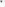 4. Метеорологическая обстановка по городу:00:00 ч: t˚ +5˚С, влажность 88 %, давление 733 мм, ветер Ю, 1 м/с.06:00 ч: t˚ +5˚С, влажность 91 %, давление 730 мм, ветер З, 2 м/с.               порывы 12 м/с .Осадки 1,3 мм.По району: t˚ от 0˚С до + 4˚С.  Без осадков.5. Уровни рек: г. Лабинск р. Лаба – 96 см. (НЯ-220 см, ОЯ-250 см).6. Силы и средства, к выполнению оперативных задач не привлекались.7. На контроле туристических групп нет.8. Плановых отключений электроэнергии на 02.01.2022 г.- нет.02.01.2022 г.			                            ЕДДС МО Лабинский район								                                             ДО 2406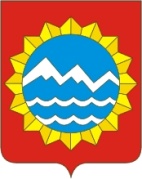 ЕДИНАЯ ДЕЖУРНО-ДИСПЕТЧЕРСКАЯ СЛУЖБАМУНИЦИПАЛЬНОГО ОБРАЗОВАНИЯ ЛАБИНСКИЙ РАЙОНТел.: 051, 3-22-23, 3-41-52, 8-918-156-54-06. www.scmolabinsk.ru.     sc.molabinsk@yandex.ru. 